 SYMBOLISM, MOTIFS & COLOR IN OSAGE ART - LIST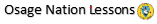 symbol - something that stand for itself and something else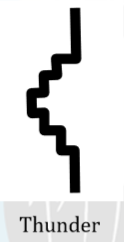 motif - a shape or design that occurs repeatedlySome MOTIFS - Symbolic designs - (these are some common symbolic meanings, but some meanings can vary widely.  Also different clans have their own specific symbols, i.e. paw - Bear Clan)zig-zag line - lightningsteps-up & down design - thunderarrow - protection, the huntdiamond - man’s lifetriangles - teepeeshearts - mating swans, new lifeflowers - nature, beautyeagle feather - creation, sacred breath - windpipe - peace & friendshiphorse - prosperityhand - touch, wearer’s identitycross (plus sign) - four winds star - star, nighttimecircle - moon, sun, community  Symbolic COLORS:Red - earth, day, life,  blood of life, sun, fire, energy and powerGreen - grass, rebirth, enduring lifeYellow and light colors - sunlight, prosperity Blue - courage, lightning, night, sky people clanWhite - sky, peaceBlack - earth (soil), smoke, death, night and moonSources:  Bailey, Garrick Alan and Daniel C. Swan, John W. Nunley, and E. Sean Standing Bear.  Art of the Osage.  Seattle:  St. Louis Art Museum in association with University of Washington Press, 2004.  “Osage Art” flipbook, Osage Culture Traveling Trunk learning program, 2010, Missouri State University, Osage Nation, History Museum on the Square.  Powell, Jami. “Finding our way: Osage Ribbonwork and Revival.” Lambda Alpha Journal, v.39, p.12-22, 2009. Compiled 2018.